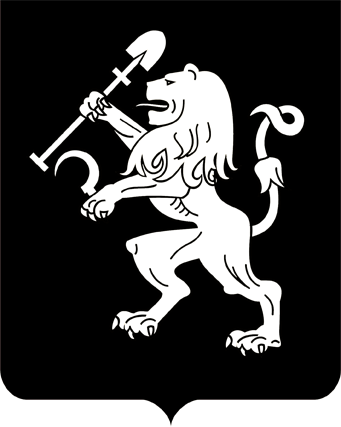 АДМИНИСТРАЦИЯ ГОРОДА КРАСНОЯРСКАПОСТАНОВЛЕНИЕО предоставлении ООО «СЗ «Южный Берег 23» разрешения  
на отклонение от предельных параметров разрешенного строительства, реконструкции объектов капитального строительстваВ соответствии с чч. 1, 6 ст. 40 Градостроительного кодекса Российской Федерации, п. 6 ст. 7 Правил землепользования и застройки         городского округа город Красноярск, утвержденных решением Красноярского городского Совета депутатов от 07.07.2015 № В-122, заключением о результатах публичных слушаний от 01.08.2022, рекомендацией комиссии по подготовке проекта Правил землепользования и застройки города Красноярска от 04.08.2022, руководствуясь ст. 41, 58, 59 Устава города Красноярска,ПОСТАНОВЛЯЮ:1. Предоставить обществу с ограниченной ответственностью «Специализированный застройщик «Южный Берег 23» (ИНН 2464154685, ОГРН 1212400001703) разрешение на отклонение от предельных параметров разрешенного строительства, реконструкции объектов капитального строительства в части отступа от красной линии                    до зданий, строений, сооружений при осуществлении строительства                  – без отступа (при нормативном не менее 6 м) с северо-восточной стороны земельного участка для размещения подпорной стены, устройства пожарного проезда и обеспечения эффективного и безопасного использования земельного участка для удовлетворения потребностей жилищного комплекса, а также непопадания дождевых и талых вод в р. Енисей на земельном участке с кадастровым номером 24:50:0700400:6759, расположенном в многофункциональной зоне (МФ) по адресу: г. Красноярск, пр-кт им. газеты «Красноярский рабочий», с целью строительства объекта «Здание № 23, инженерное обеспечение, второй очереди строительства комплекса многоэтажных жилых домов на территории бывшей промышленной зоны Судостроительного завода им. Г.Т. Побежимова             в г. Красноярске».2. Настоящее постановление опубликовать в газете «Городские новости» и разместить на официальном сайте администрации города.Исполняющий обязанностиГлавы города                                                                              В.А. Логинов11.08.2022№ 702